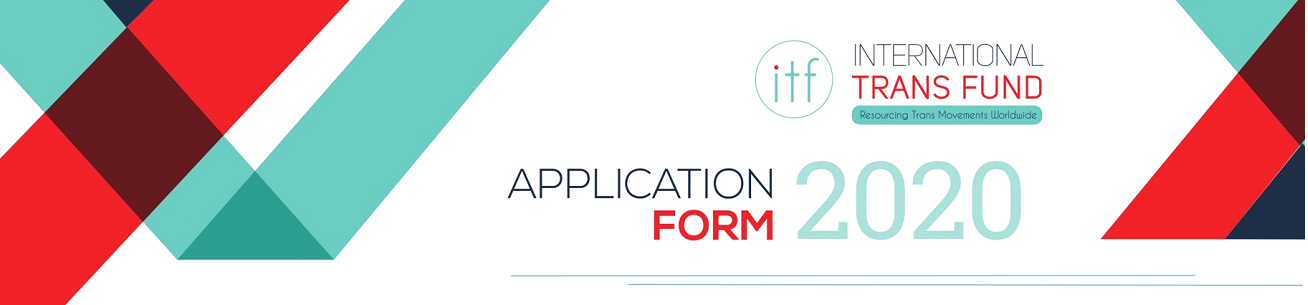 The International Trans Fund (ITF) is pleased to announce our fourth grant cycle. We warmly welcome applications from trans-led organizations with budgets below $150,000 USD based in any region of the world. The deadline to apply is December 2, 2019 at 5pm (EST/New York time).All organizations must complete the ITF’s application form. We strongly encourage you to read the Application Guidelines which are available on our website (www.transfund.org). If you have questions, please contact info@transfund.org.Eligibility CriteriaTo be eligible for funding organizations must be meet the following criteria:Be trans-led:Trans people must be in decision-making roles, including setting the organization's strategic and financial priorities, and make up 75% of the staff, spokespeople, and Board or decision-making body.If this is not the case, organizations must demonstrate how trans people make budget, organizational and strategic decisions.Have an operating budget under $150,000 USD.Be a group of people (i.e. not an individual).Main focus of work is to benefit the trans community.Contribute to movement building, not just providing direct services.Priorities
The ITF’s priorities in this funding cycle are to: Fund a diversity of organizations, including different regions, languages, gender identities, strategies and issues. Reach trans communities facing greater levels of marginalization (e.g. racism, classism, ageism, ableism, misogyny and so on).Support trans-led organizations whose work contributes to social justice, trans movement building, and the liberation of trans people.Please note the following:Page limit. There is a strict page limit that helps us fairly evaluate applications. Applications must not exceed 8 pages. Font size should be no smaller than 11pt. Please note that in order to be fair, we will not review materials after 8 pages. Additional materials (reports, strategic plans, etc.) will NOT be reviewed.Complete. Please make sure that the application form is filled in correctly and completely or your organization could be found to be ineligible. Respond with N/A (not applicable) to questions that are not relevant to your organization. Do not leave a question blank. Language. We accept applications in English, French, Russian, Simplified Chinese and Spanish.Amount. Grants will generally range in size from $10,000 to $30,000 USD. Grants up to $50,000 may be considered in special circumstances. We do not accept applications for funding of more than $50,000 or less than $5,000. Video: Eligible organizations who are unable to write an application can submit a video recording that is no longer than 10 minutes and fully answers the questions below. Please see Application Guidelines for more details.ITF Application Form
This application must not exceed 8 pages including the form. Please answer all questions in the fields provided. Do not change or reformat the form. PART 1: Organizational Background Name of organization:Where your organization is based (town/city and country): Where you do your work (local, national, regional or international):What year was your organization formed:
Is your organization formally registered?  Yes 		No List 2 designated contact people that the ITF can communicate with about this application. Provide contact information for the organization.What are the main issues facing the trans community in your context? Please describe the challenges and opportunities that your application will address (150 words).Select the gender identity and/or expression of the majority of individuals you work with (please mark ‘X’ on the best answer).If you selected other, can you briefly explain?Select the 3 main populations that your organization currently works with that is relevant to this application (please mark ‘X’ on only 3 choices).If you selected other, can you briefly tell us what other populations your group works with?11. Select the 3 main issues or topics that your organization is primarily working on that is relevant to this application (please mark ‘X’ on only 3 choices).If you selected other, can you briefly tell us what other issues or topics you are working on?Briefly introduce your organization’s vision, mission, objectives, key activities and partnerships (200 words).Describe how your organization is trans-led. We want to know who makes strategic and budget decisions. List all the staff and Board members, clearly stating their identities and roles (see example on page 10 in the Application Guidelines). Please note that trans people should make up 75% of the staff, spokespeople, and Board or decision-making body. If this is not the case, you must demonstrate concretely how trans people make budget or strategic decisions for your organization. PART 2: Funding Request ITF grants are usually between $10,000 - $30,000 USD. Grants as low as $5,000 and up to $50,000 may be considered in special circumstances. The ITF prefers to give general support (core funding) to organizations. However, we also give project grants if that is preferred.  Amount requested from the ITF (request should be in USD):
Are you requesting funding for:a. General support (core funding) only (complete section 1 in the budget template):   b. General support (core funding) with project activities (complete section 1 & 2 in the budget template):                        	c. Project grant only (complete section 2 in the budget template): Please complete the budget template for the grant that you are requesting. This must be filled in completely to show how you plan to spend the funding. Please provide a financial narrative of the costs described in the budget template. If your organization is applying for general support (core funding), describe the items you intend to cover during the grant period and how it advances your work. If you are applying for a project grant, outline the main activities your group will undertake during the grant period. It should be clear at which level (local, country, regional or international) the work will take place.How will your work or project contribute to trans movement building in your context? What impact would receiving this funding have on your organization and/or on your work?PART 3: Financial Information What was your organization’s operational budget in 2019 (please state in USD)?If your organization has a surplus in your operational budget for 2019, please explain:Has your organization received external funding (grants) before? If yes, please list the names of your current or former funders in the past 2 years and the purpose of those grants. Where else has your organization applied for funding for 2020? Indicate in the status column if the funding is planned, requested or confirmed.Has your organization ever been an ITF grantee partner?  Yes 	No  If yes, please state the year(s): If yes, please explain how this application will build on past ITF grant(s):PART 4: RefereesList the names of 2 referees who the ITF can contact if your application is selected. These should be individuals who are familiar with your work but are not part of your organization and who have given you permission to be contacted by the ITF. Please do not list ITF Grant Making Panel (GMP) or Steering Committee (SC) members as referees.Application ChecklistPlease check that your application is complete (mark an ‘X’ next to each item).Submit your complete application to info@transfund.org by December 2, 2019 at 5pm (EST/New York time). Main contact (this is the person we will write to about your application)Main contact (this is the person we will write to about your application)NamePosition in the organizationEmail PhoneArea Code (  )Secondary contactSecondary contactNamePosition in the organizationEmailPhoneArea Code (  )EmailPhone Area Code (  )WebsiteSocial media (Facebook, Twitter, Tumblr)Third gender cultural identities (e.g. Fa’afafine, Hijra, etc.)Trans feminine peopleTrans masculine peopleTrans non-binary peopleTrans (all identities)OtherTrans people of color/racial, ethnic or caste minoritiesTrans people in conflict zonesTrans indigenous people Trans people in rural areasLow-income or poor trans people Trans people in urban areasTrans people who are homeless Trans people with disabilitiesTrans children  Trans people living with HIV/AIDSTrans youth Trans people who use drugsTrans students Trans people in prisons/incarceratedTrans parents Trans and intersex peopleTrans elders LGBQ trans peopleTrans migrants or refugees OtherTrans sex workersAccess to education  MediaAccess to employment Mental health and wellbeingAccess to healthcare Policy and legal changeCommunity building/mobilization Politics/electionsCriminalization Racial justiceDepathologization Safety and securityDiscrimination Sexual and reproductive healthEconomic justice/empowerment Violence prevention/hate crimesFamily issues Visibility/cultural workHealing justice HIV/AIDSHealth OtherLegal gender recognitionFunding requestBreakdown of items Amount (US dollars)1. General support (core funding)This includes operational and staffing costs (e.g. salaries, rent, utilities, security, capacity building, office equipment, etc.)1. General support (core funding)This includes operational and staffing costs (e.g. salaries, rent, utilities, security, capacity building, office equipment, etc.)1. General support (core funding)This includes operational and staffing costs (e.g. salaries, rent, utilities, security, capacity building, office equipment, etc.)1. General support (core funding)This includes operational and staffing costs (e.g. salaries, rent, utilities, security, capacity building, office equipment, etc.)1. General support (core funding)This includes operational and staffing costs (e.g. salaries, rent, utilities, security, capacity building, office equipment, etc.)Total expenses for general supportTotal expenses for general support$2. Project grant (project activities)This includes project related activity costs (e.g. facilitators, transport, venue hire, printing, meals, accommodation, conference fees, etc.)2. Project grant (project activities)This includes project related activity costs (e.g. facilitators, transport, venue hire, printing, meals, accommodation, conference fees, etc.)2. Project grant (project activities)This includes project related activity costs (e.g. facilitators, transport, venue hire, printing, meals, accommodation, conference fees, etc.)2. Project grant (project activities)This includes project related activity costs (e.g. facilitators, transport, venue hire, printing, meals, accommodation, conference fees, etc.)2. Project grant (project activities)This includes project related activity costs (e.g. facilitators, transport, venue hire, printing, meals, accommodation, conference fees, etc.)Total expenses for project activities                                                    Total expenses for project activities                                                    $TOTAL BUDGET AMOUNT REQUESTED
This should equal the funding amount you are requesting from the ITFTOTAL BUDGET AMOUNT REQUESTED
This should equal the funding amount you are requesting from the ITF$IncomeExpenditureFunderYear(s) of fundingAmount (USD)PurposeFunderYear(s) of fundingAmount (USD)PurposeStatusReferee 1Referee 1Referee 2Referee 2NameNamePosition &  
organizationPosition & organizationEmailEmailPhoneArea Code ( )PhoneArea Code ( )Application checklistMark (X)Contact information for 2 people Organizational background (3 pages or less)Funding request (4 pages or less)Financial Information (1 page or less)Contact information for 2 refereesWe acknowledge that the ITF will not follow up on incomplete applications